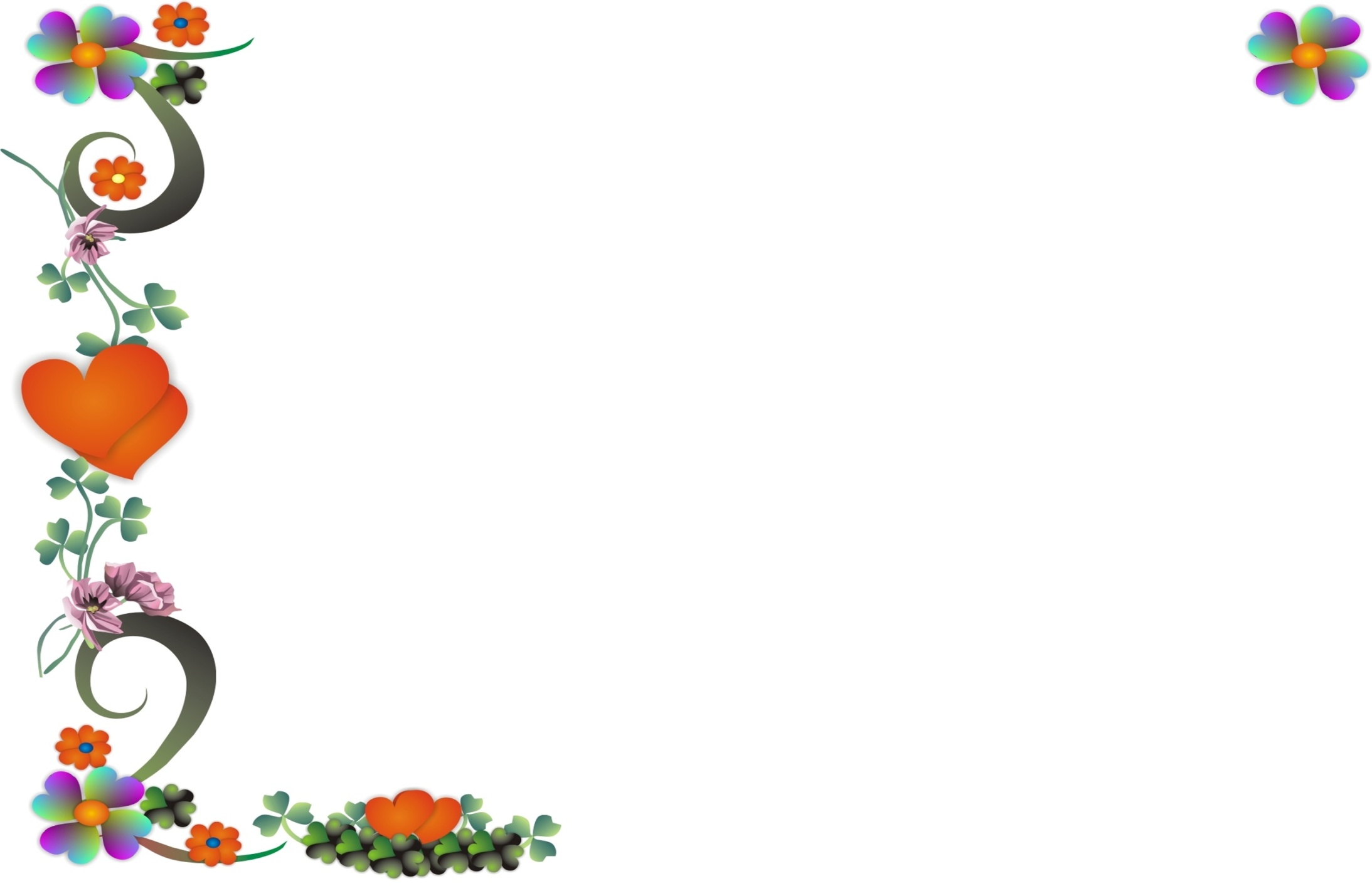 January 2021SunMonTueWedThuFriSat272829303112345678910111213141516171819202122232425262728293031123456Notes:Notes:Jan 01New Year's DayJan 18M L King DayFebruary 2021SunMonTueWedThuFriSat3112345678910111213141516171819202122232425262728123456Notes:Notes:Feb 14Valentine's DayFeb 15Presidents' DayMarch 2021SunMonTueWedThuFriSat2812345678910111213141516171819202122232425262728293031123Notes:Notes:April 2021SunMonTueWedThuFriSat282930311234567891011121314151617181920212223242526272829301Notes:Notes:Apr 02Good FridayApr 04Easter SundayMay 2021SunMonTueWedThuFriSat2526272829301234567891011121314151617181920212223242526272829303112345Notes:Notes:May 09Mother's DayMay 31Memorial DayJune 2021SunMonTueWedThuFriSat3031123456789101112131415161718192021222324252627282930123Notes:Notes:Jun 04National Donut DayJun 20Father's DayJuly 2021SunMonTueWedThuFriSat2728293012345678910111213141516171819202122232425262728293031Notes:Notes:Jul 04Independence DayJul 05Independence Day HolidayAugust 2021SunMonTueWedThuFriSat123456789101112131415161718192021222324252627282930311234Notes:Notes:September 2021SunMonTueWedThuFriSat29303112345678910111213141516171819202122232425262728293012Notes:Notes:Sep 06Labor DayOctober 2021SunMonTueWedThuFriSat262728293012345678910111213141516171819202122232425262728293031123456Notes:Notes:Oct 11Columbus DayOct 31HalloweenNovember 2021SunMonTueWedThuFriSat311234567891011121314151617181920212223242526272829301234Notes:Notes:Nov 11Veterans DayNov 25Thanksgiving DayDecember 2021SunMonTueWedThuFriSat282930123456789101112131415161718192021222324252627282930311Notes:Notes:Dec 25Christmas